Ո Ր Ո Շ ՈՒ Մ
05 հունիսի 2023 թվականի   N 831 ԱՆՉԱՓԱՀԱՍՆԵՐ ԱՆՆԱ ՄԻՔԱՅԵԼԻ ՄԻՏԻՉՅԱՆԻՆ, ՀԱՄԼԵՏ ՄԻՔԱՅԵԼ ՄԻՏԻՉՅԱՆԻ ԵՎ ՌՈԲԵՐՏ ՄԻՔԱՅԵԼ ՄԻՏԻՉՅԱՆԻՆ ՊԱՏԿԱՆՈՂ ԳՈՒՅՔԸ ԳՐԱՎ ԴՆԵԼՈՒ ՄԱՍԻՆ Հիմք ընդունելով Կարինե Դավիթի Մատինյանի և Միքայել Գրիշայի Միտիչյանի դիմումն իրենց անչափահաս երեխաներին պատկանող գույքը գրավ դնելու մասին, Վանաձորի համայնքապետարանի խնամակալության և հոգաբարձության հանձնաժողովի կողմից 2023 թվականի ապրիլի 13-ին տրված դրական եզրակացությունը (արձանագրություն թիվ 8, կետ 2), ղեկավարվելով ՀՀ քաղաքացիական օրենսգրքի 39-րդ հոդվածով`որոշում եմ.Թույլատրել Վանաձոր համայնքի Վանաձոր քաղաքի Սուխումի փողոցի թիվ 14 շենքի 29 բնակարանի բնակիչներ Կարինե Դավիթի Մատինյանին (ծնված` 27.12.1985թ., անձնագիր` AN 0569918, տրված՝ 16.07.2013թ., 066-ի կողմից) և Միքայել Գրիշայի Միտիչյանին (ծնված` 29.05.1980թ., անձնագիր` AT 0696194, տրված` 15.03.2021թ.) գրավ դնել  իրենց երեք անչափահաս երեխաներին` Աննա Միքայելի Միտիչյանին (ծնված` 06.12.2005թ., անձնագիր` AV 0287995, տրված` 28.06.2022թ., 066-ի կողմից), Համլետ Միքայել Միտիչյանին (ծնված` 11.08.2007թ., ծննդյան վկայական` ԱԲ 548143, տրված` 03.02.2017թ., Վանաձոր ՔԿԱԳ տարածքային բաժնի կողմից), Ռոբերտ Միքայել Միտիչյանին (ծնված` 06.09.2012թ., ծննդյան վկայական` ԱԲ 518262, տրված` 14.02.2017թ., Աջափնյակի և Դավթաշենի ՔԿԱԳ տարածքային բաժնի կողմից)  պատկանող Վանաձոր համայնքի Վանաձոր քաղաքի Սուխումի փողոցի թիվ 14 շենքի 29 բնակարանի բաժնեմասերը: ՀԱՄԱՅՆՔԻ ՂԵԿԱՎԱՐԻՊԱՇՏՈՆԱԿԱՏԱՐ`     ԱՐԿԱԴԻ ՓԵԼԵՇՅԱՆՃիշտ է՝ԱՇԽԱՏԱԿԱԶՄԻ  ՔԱՐՏՈՒՂԱՐԻ ԺԱՄԱՆԱԿԱՎՈՐ ՊԱՇՏՈՆԱԿԱՏԱՐ					Հ.ՎԻՐԱԲՅԱՆ
ՀԱՅԱՍՏԱՆԻ ՀԱՆՐԱՊԵՏՈՒԹՅԱՆ ՎԱՆԱՁՈՐ ՀԱՄԱՅՆՔԻ ՂԵԿԱՎԱՐ
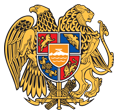 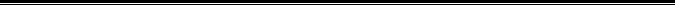 Հայաստանի Հանրապետության Լոռու մարզի Վանաձոր համայնք
Ք. Վանաձոր, Տիգրան Մեծի 22, Ֆաքս 0322 22250, Հեռ. 060 650044, 060 650040 vanadzor.lori@mta.gov.am, info@vanadzor.am